Level 1 Question 1:Given that the half-life of Carbon-14 is 5,730 years, how many half-lives would something go through in 28,650 years?A. 2 half-livesB. 4 half-livesC. 5 half-livesD. 6 half-livesLevel 1 Question 2:If I have 4 grams of Carbon in the original sample and it goes through 2 half-lives, how much carbon do I have left?A. 3 gramsB. 0 gramsC.  half a gramD. 1 gramLevel 1 Question 3:How many half-lives would it take to reduce the amount of radioactive material to 12.5% of the original amount?A. 2 half-livesB. 3 half-livesC. 4 half-livesD. 5 half-livesLevel 1 Question 4:What percentage of the original carbon 14 would remain in a sample of wood from a shipwreck if it was: 10,400 years old?A. 20%B. 12.5%C. 25%D. 3%Level 2 Question 1:The era of the geological time scale that represents “middle life” is the...?A. MesozoicB. CenozoicC. PrecambrianD. CambrianLevel 2 Question 2:The shortest and most recent era of the time scale is the…?A. MesozoicB. CenozoicC. PrecambrianD. CambrianLevel 2 Question 3:Which is known as the “Age of Fishes”?A. PermianB. SilurianC. DevonianD. PaleozoicLevel 2 Question 4:Arrange from Oldest to Youngest?A. Cenozoic, Mesozoic, Paleozoic, PrecambrianB. Mesozoic, Paleozoic, Precambrian, CenozoicC. Paleozoic, Precambrian, Cenozoic, MesozoicD. Precambrian, Paleozoic, Mesozoic, CenozoicLevel 3 Question 1:Put in order from youngest to oldest?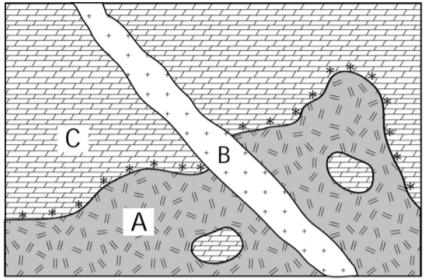 A. BCAB. BACC. CABD. ABCLevel 3 Question 2: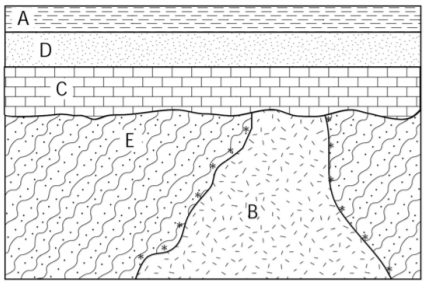 Put in order from youngest to oldest?A. BCDAEB. DCBEAC.  EBCDAD. ADCBELevel 3 Question 3: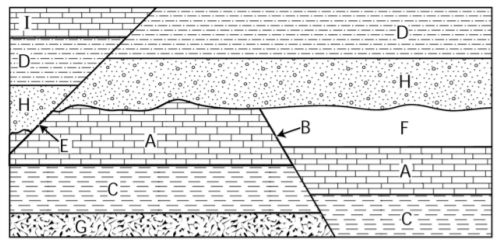 Put in order from youngest to oldest?A. EIDHBFACGB. DHBFACGEIC. GCAFBHDIED. DHBFACEIGLevel 3 Question 4: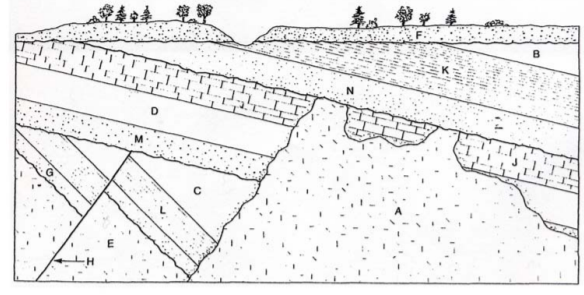 Put in order from youngest to oldest?A. BFKNAJDMHCLGEB. KNAJDMHCLGEFBC. FBKNAJDMHCLGED. FBKNAJDMHLCEGLevel 4 Question 1:Fossils that are useful in establishing the absolute ages of rocks A. Called index fossilsB. Occupied only a small geographical area in Earth’s historyC. Contain abundant amounts of radioactive materialD. Once abundant and occupied a short geological time periodLevel 4 Question 2:In a rock formation, clamshells, snail shells, and ammonites are found in several of the layers. Only one of the layers contains fossils of brachiopods. The geologist studying the formation concluded that?A. The clamshells were deposited in an ancient shallow seaB. The snail shells belong to an extinct marine speciesC.  The Brachiopods found could be considered index fossilsD. Not enough information was present and further investigation neededLevel 4 Question 3:A rock sample used for radiometric dating contained a ratio of 3 stable daughter atoms for 1 parent atom. The age of the sample is most likely?A. 1 million yearsB. 6 million yearsC. 3 million yearsD. 12 million yearsLevel 4 Question 4:The age of the Earth is now determined by?A. Radiometric dating of the oldest terrestrial rocksB. Use of fossils and the Law of Faunal SuccessionC. Dating the oldest sediments found on the continentsD. Dating of meteorites, which are believed to be the same age as the Earth